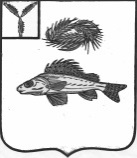 СОВЕТПЕРЕКОПНОВСКОГО МУНИЦИПАЛЬНОГО ОБРАЗОВАНИЯЕРШОВСКОГО МУНИЦИПАЛЬНОГО РАЙОНА САРАТОВСКОЙ ОБЛАСТИРЕШЕНИЕОт 19.03.2018 года								№ 108-217«Об  утверждении Порядка предоставления нормативных правовых актов (проектов нормативных правовых актов) Советом Перекопновского МО Ершовского муниципального района Саратовской области в прокуратуру Ершовского района»В соответствии с Федеральным законом от 06.10.2003 года № 131-ФЗ «Об общих принципах организации местного самоуправления в Российской Федерации», Федеральным законом от 17.07.2009 года № 172-ФЗ «Об антикоррупционной экспертизе нормативных правовых актов», Совет Перекопновского МО Ершовского муниципального района Саратовской области ПОСТАНОВЛЯЕТ:1. Утвердить Порядок предоставления нормативных правовых  актов (проектов нормативных правовых актов) Совета Перекопновского МО в прокуратуру Ершовского района.2. Настоящее Постановление вступает в силу со дня его опубликования (обнародования).Секретарь Совета Перекопновского МОЕршовского муниципального района Саратовской области							Н.В. СмирноваУТВЕРЖДЕНРешением Совета Перекопновского МООт 19.03.2018 года № 108-217ПОРЯДОКпредоставления нормативных правовых актов ( проектов нормативных правовых актов) Совета Перекопновского МО Ершовского муниципального района Саратовской области в прокуратуру Ершовского района1. Настоящий порядок предоставления нормативных правовых  актов (проектов нормативных правовых актов) Советом Перекопновского МО в прокуратуру Ершовского района (далее – Порядок) разработан в целях организации взаимодействия прокуратуры Ершовского района и Совета Перекопновского МО по вопросу обеспечения законности принимаемых Советом Перекопновского МО нормативных правовых  актов и проведения антикоррупционной экспертизы нормативных правовых  актов и их проектов, в целях обеспечения законности при разработке и принятии нормативных правовых актов Советом Перекопновского МО, в целях оказания содействия Совету Перекопновского МО в разработке проектов правовых актов, совершенствования механизма нормотворчества.2. Проекты нормативных правовых актов Совета Перекопновского МО не позднее, чем за 10 дней до предполагаемой даты их принятия  предоставляются в прокуратуру Ершовского района для проведения проверки соответствия действующему законодательству, антикоррупционной экспертизы.3. Нормативные правовые акты Совета Перекопновского МО в течение десяти дней с даты подписания предоставляются в прокуратуру Ершовского района.Секретарь Совета Перекопновского МОЕршовского муниципального района Саратовской области							Н.В. Смирнова